GreenImage is passionate about golf and the details it takes to create a masterpiece golfscape. We utilize the highest quality materials along with great detail in custom design and installation to produce a consistently playable, beautiful, low maintenance golf green. A GreenImage synthetic golf green eliminates the need for irrigation, fertilization, pesticide applications, mowing, and other maintenance tasks, allowing more time for play. Enhance your game and the overall beauty of your landscape with a custom GreenImage synthetic golf green.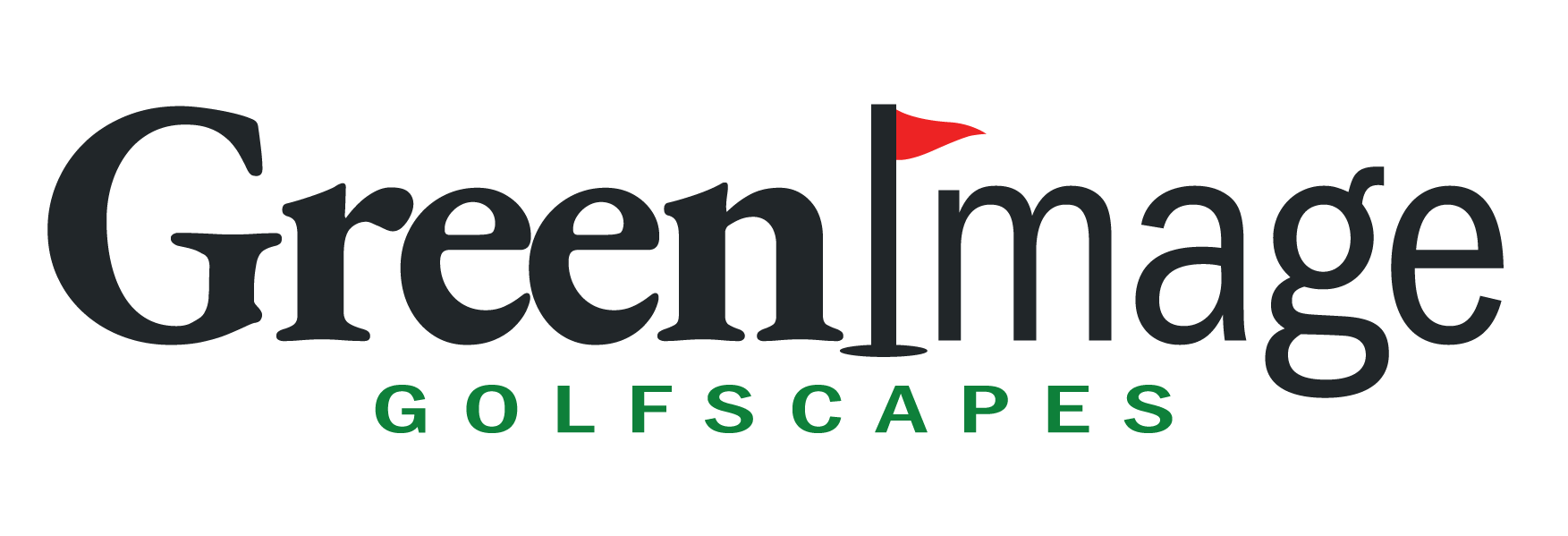 * Golfscape Foreman in training- ($40,000-$50,000 Annually)Golfscape Foreman in training position duties include: Oversee a crew for construction and maintenance of synthetic golf greens, able to understand designs, including: understanding of drainage installation, base installation and compaction, properly installing synthetic turf (training provided), and understanding of proper playability of a golf green.  Proficient in safely operating track loaders, utility vehicles, rollers, blowers, power brooms, truck and trailers, etc. RequirementsPreference will be given to candidates experienced with synthetic turf, golf or landscape constructionReliable transportationDependable and punctualAbility to work in a team environmentAbility to work in various weather conditionsMust be detail and customer service orientedStrong work ethicDesire to work 40+ hours per week (typically Monday through Friday, April through November)Ability to occasionally work out of town (expenses covered by company)Ability to lift 100 lbsPositive AttitudeWages are negotiable and based on experience.There is opportunity and potential to grow and advance your position in the company.Benefits include:Health InsuranceSimple IRA matchPaid time offBonusCell phone stipendCompany uniformsResume and references can be emailed to dennis@greenimagegolfscapes.com